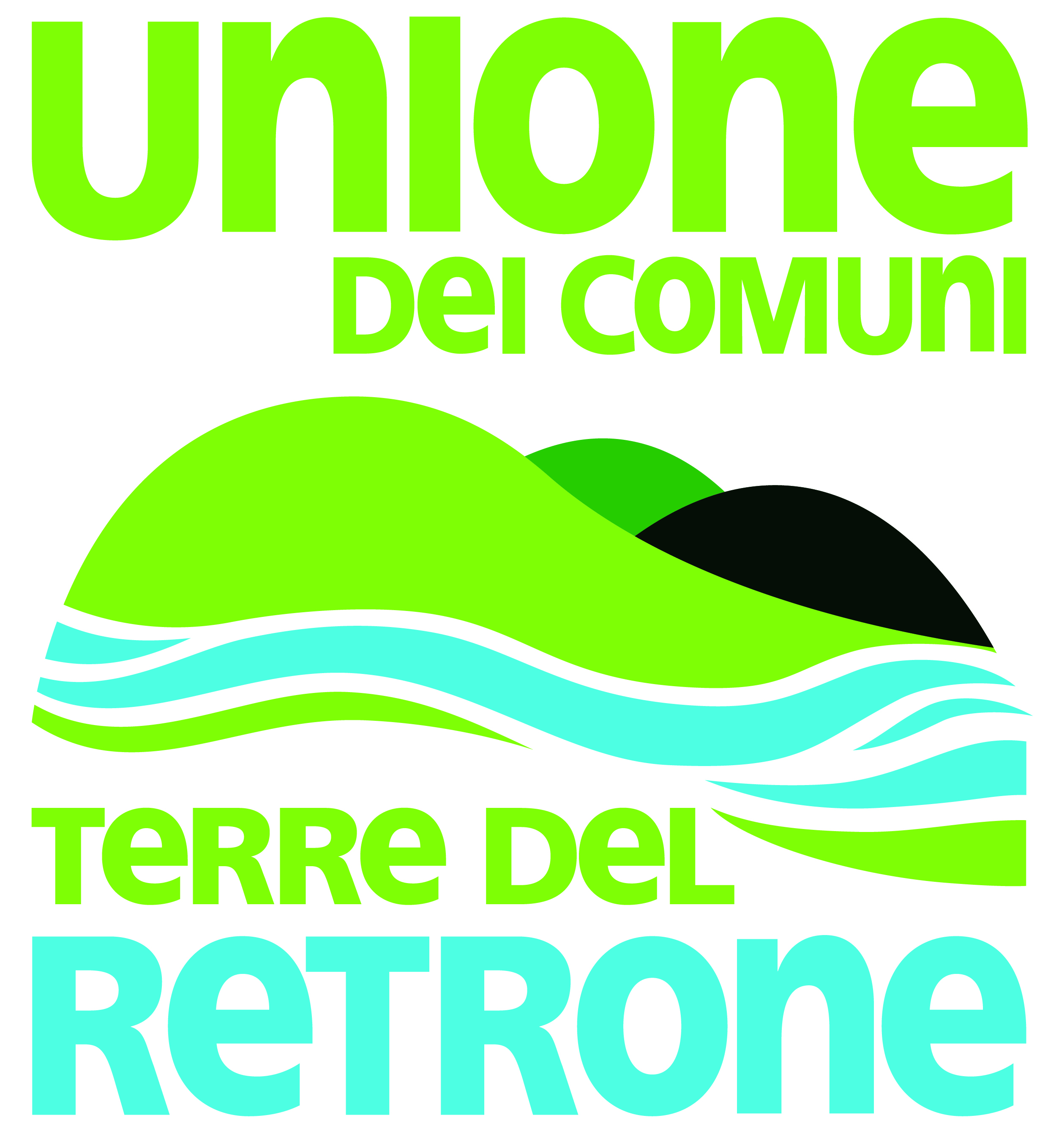 Provincia di VicenzaP.I. 03980860245PTPCT 2022-2024le misure di prevenzione della corruzione e per la trasparenza approvato con delibera di Giunta Unione n.  16 del 17.11.2022 da inserire nel Piano integrato di attività ed organizzazione (ANAC 2/2/2022 “Sull’onda della semplificazione e della trasparenza - Orientamenti per la pianificazione anticorruzione e trasparenza 2022”)Allegati: A- Mappatura dei processi e Catalogo dei rischi; B- Analisi dei rischi; C- Individuazione e programmazione delle misure; C1 – Individuazione delle principali misure per aree di rischio; D- Misure di trasparenza. Parte generaleI soggetti coinvolti nel sistema di prevenzione e nella gestione del rischio  L’Autorità nazionale anticorruzioneLa legge 190/2012 impone la programmazione, l’attuazione ed il monitoraggio di misure di prevenzione della corruzione da realizzarsi attraverso un’azione coordinata tra strategia nazionale e strategia interna a ciascuna amministrazione. La strategia nazionale si attua mediante il Piano nazionale anticorruzione (PNA) adottato dall’Autorità Nazionale Anticorruzione (ANAC). Il PNA individua i principali rischi di corruzione, i relativi rimedi e contiene l’indicazione degli obiettivi, dei tempi e delle modalità di adozione e attuazione delle misure di contrasto al fenomeno corruttivo. Il responsabile per la prevenzione della corruzione e per la trasparenza (RPCT)La legge 190/2012 (art. 1 comma 7) prevede che l’organo di indirizzo individui, “di norma tra i dirigenti di ruolo in servizio”, il Responsabile per la prevenzione della corruzione e della trasparenza (RPCT). Negli enti locali il RPCT è individuato, di norma, nel segretario o nel dirigente apicale, salva diversa e motivata determinazione. Il Responsabile della prevenzione della corruzione e per la trasparenza (RPCT) di questo ente è il Segretario comunale, Sig. Graziani dr. Renato, nominato con decreto del Sindaco n. 246 del 11.09.2019. Il PNA evidenzia che l’art. 8 del DPR 62/2013 impone un dovere di collaborazione dei dipendenti nei confronti del responsabile anticorruzione, la cui violazione è sanzionabile disciplinarmente. Pertanto, tutti i dirigenti, i funzionari, il personale dipendente ed i collaboratori sono tenuti a fornire al RPCT la necessaria collaborazione. Il responsabile per la prevenzione della corruzione e per la trasparenza svolge i compiti seguenti: elabora e propone all’organo di indirizzo politico, per l’approvazione, il Piano triennale di prevenzione della corruzione (articolo 1 comma 8 legge 190/2012); verifica l'efficace attuazione e l’idoneità del piano anticorruzione (articolo 1 comma 10 lettera a) legge 190/2012); comunica agli uffici le misure anticorruzione e per la trasparenza adottate (attraverso il PTPCT) e le relative modalità applicative e vigila sull'osservanza del piano (articolo 1 comma 14 legge 190/2012); propone le necessarie modifiche del PTCP, qualora intervengano mutamenti nell'organizzazione o nell'attività dell'amministrazione, ovvero a seguito di significative violazioni delle prescrizioni del piano stesso (articolo 1 comma 10 lettera a) legge 190/2012); definisce le procedure per selezionare e formare i dipendenti destinati ad operare in settori di attività particolarmente esposti alla corruzione (articolo 1 comma 8 legge 190/2012); individua il personale da inserire nei programmi di formazione della Scuola superiore della pubblica amministrazione, la quale predispone percorsi, anche specifici e settoriali, di formazione dei dipendenti delle pubbliche amministrazioni statali sui temi dell'etica e della legalità (articolo 1 commi 10, lettera c), e 11 legge 190/2012); d'intesa con il dirigente competente, verifica l'effettiva rotazione degli incarichi negli uffici che svolgono attività per le quali è più elevato il rischio di malaffare (articolo 1 comma 10 lettera b) della legge 190/2012), fermo il comma 221 della  legge 208/2015 che prevede quanto segue: “(…) non trovano applicazione le disposizioni adottate ai sensi dell'articolo 1 comma 5 della legge 190/2012, ove la dimensione dell'ente risulti incompatibile con la rotazione dell'incarico dirigenziale”; riferisce sull’attività svolta all’organo di indirizzo, nei casi in cui lo stesso organo di indirizzo politico lo richieda, o qualora sia il responsabile anticorruzione a ritenerlo opportuno (articolo 1 comma 14 legge 190/2012); entro il 15 dicembre di ogni anno, trasmette all’OIV e all’organo di indirizzo una relazione recante i risultati dell’attività svolta, pubblicata nel sito web dell’amministrazione;  trasmette all’OIV informazioni e documenti quando richiesti dallo stesso organo di controllo (articolo 1 comma 8-bis legge 190/2012); segnala all'organo di indirizzo e all'OIV le eventuali disfunzioni inerenti all'attuazione delle misure in materia di prevenzione della corruzione e di trasparenza (articolo 1 comma 7 legge 190/2012);indica agli uffici disciplinari i dipendenti che non hanno attuato correttamente le misure in materia di prevenzione della corruzione e di trasparenza (articolo 1 comma 7 legge 190/2012); segnala all’ANAC le eventuali misure discriminatorie, dirette o indirette, assunte nei suoi confronti “per motivi collegati, direttamente o indirettamente, allo svolgimento delle sue funzioni” (articolo 1 comma 7 legge 190/2012); quando richiesto, riferisce all’ANAC in merito allo stato di attuazione delle misure di prevenzione della corruzione e per la trasparenza (PNA 2016, paragrafo 5.3, pagina 23);  quale responsabile per la trasparenza, svolge un'attività di controllo sull'adempimento degli obblighi di pubblicazione previsti dalla normativa vigente, assicurando la completezza, la chiarezza e l'aggiornamento delle informazioni pubblicate (articolo 43 comma 1 del decreto legislativo 33/2013). quale responsabile per la trasparenza, segnala all'organo di indirizzo politico, all'OIV, all'ANAC e, nei casi più gravi, all'ufficio disciplinare i casi di mancato o ritardato adempimento degli obblighi di pubblicazione (articolo 43 commi 1 e 5 del decreto legislativo 33/2013);  al fine di assicurare l’effettivo inserimento dei dati nell’Anagrafe unica delle stazioni appaltanti (AUSA), il responsabile anticorruzione è tenuto a sollecitare l’individuazione del soggetto preposto all’iscrizione e all’aggiornamento dei dati e a indicarne il nome all’interno del PTPCT (PNA 2016 paragrafo 5.2 pagina 21);può essere designato quale soggetto preposto all’iscrizione e all’aggiornamento dei dati nell’Anagrafe unica delle stazioni appaltanti (AUSA) (PNA 2016 paragrafo 5.2 pagina 22);può essere designato quale “gestore delle segnalazioni di operazioni finanziarie sospette” ai sensi del DM 25 settembre 2015 (PNA 2016 paragrafo 5.2 pagina 17). Il RPCT svolge attività di controllo sull’adempimento, da parte dell’amministrazione, degli obblighi di pubblicazione previsti dalla normativa vigente, assicurando la completezza, la chiarezza e l’aggiornamento delle informazioni pubblicate, nonché segnalando all’organo di indirizzo politico, all’OIV, all’ANAC e, nei casi più gravi, all’ufficio di disciplina i casi di mancato o ritardato adempimento degli obblighi di pubblicazione (art. 43, comma 1, d.lgs. 33/2013). Il RPCT collabora con l’ANAC per favorire l’attuazione della disciplina sulla trasparenza (ANAC, deliberazione n. 1074/2018, pag. 16). Le modalità di interlocuzione e di raccordo sono state definite dall’Autorità con il Regolamento del 29/3/2017. L’organo di indirizzo politicoLa disciplina assegna al RPCT compiti di coordinamento del processo di gestione del rischio, con particolare riferimento alla fase di predisposizione del PTPCT e al monitoraggio.  In tale quadro, l’organo di indirizzo politico ha il compito di: valorizzare, in sede di formulazione degli indirizzi e delle strategie dell’amministrazione, lo sviluppo e la realizzazione di un efficace processo di gestione del rischio di corruzione; tenere conto, in sede di nomina del RPCT, delle competenze e della autorevolezza necessarie al corretto svolgimento delle funzioni ad esso assegnate e ad operarsi affinché le stesse siano sviluppate nel tempo; assicurare al RPCT un supporto concreto, garantendo la disponibilità di risorse umane e digitali adeguate, al fine di favorire il corretto svolgimento delle sue funzioni; promuovere una cultura della valutazione del rischio all’interno dell’organizzazione, incentivando l’attuazione di percorsi formativi e di sensibilizzazione relativi all’etica pubblica che coinvolgano l’intero personale.  I dirigenti e i responsabili delle unità organizzative Dirigenti e funzionari responsabili delle unità organizzative (quali, negli enti locali i titolari di Posizione organizzativa) devono collaborare alla programmazione ed all’attuazione delle misure di prevenzione e contrasto della corruzione.  In particolare, devono: valorizzare la realizzazione di un efficace processo di gestione del rischio di corruzione in sede di formulazione degli obiettivi delle proprie unità organizzative; partecipare attivamente al processo di gestione del rischio, coordinandosi opportunamente con il RPCT, e fornendo i dati e le informazioni necessarie per realizzare l’analisi del contesto, la valutazione, il trattamento del rischio e il monitoraggio delle misure; curare lo sviluppo delle proprie competenze in materia di gestione del rischio di corruzione e promuovere la formazione in materia dei dipendenti assegnati ai propri uffici, nonché la diffusione di una cultura organizzativa basata sull’integrità; assumersi la responsabilità dell’attuazione delle misure di propria competenza programmate nel PTPCT e operare in maniera tale da creare le condizioni che consentano l’efficace attuazione delle stesse da parte del loro personale (ad esempio, contribuendo con proposte di misure specifiche che tengano conto dei principi guida indicati nel PNA 2019 e, in particolare, dei principi di selettività, effettività, prevalenza della sostanza sulla forma); tener conto, in sede di valutazione delle performance, del reale contributo apportato dai dipendenti all’attuazione del processo di gestione del rischio e del loro grado di collaborazione con il RPCT.  Gli Organismi Indipendenti di Valutazione (OIV)Gli Organismi Indipendenti di Valutazione (OIV) e le strutture che svolgono funzioni assimilabili, quali i nuclei di valutazione, partecipano alle politiche di contrasto della corruzione e devono: offrire, nell’ambito delle proprie competenze specifiche, un supporto metodologico al RPCT e agli altri attori, con riferimento alla corretta attuazione del processo di gestione del rischio corruttivo; fornire, qualora disponibili, dati e informazioni utili all’analisi del contesto (inclusa la rilevazione dei processi), alla valutazione e al trattamento dei rischi; favorire l’integrazione metodologica tra il ciclo di gestione della performance e il ciclo di gestione del rischio corruttivo.  Il RPCT può avvalersi delle strutture di vigilanza ed audit interno, laddove presenti, per: attuare il sistema di monitoraggio del PTPCT, richiedendo all’organo di indirizzo politico il supporto di queste strutture per realizzare le attività di verifica (audit) sull’attuazione e l’idoneità delle misure di trattamento del rischio; svolgere l’esame periodico della funzionalità del processo di gestione del rischio.  Il personale dipendenteAnche i singoli dipendenti partecipano attivamente al processo di gestione del rischio e, in particolare, alla attuazione delle misure di prevenzione programmate nel PTPCT.  Tutti i soggetti che dispongono di dati utili e rilevanti (es. uffici di statistica, uffici di controllo interno, ecc.) hanno l’obbligo di fornirli tempestivamente al RPCT ai fini della corretta attuazione del processo di gestione del rischio.  È buona prassi, inoltre, soprattutto nelle organizzazioni particolarmente complesse, creare una rete di referenti per la gestione del rischio corruttivo, che possano fungere da interlocutori stabili del RPCT nelle varie unità organizzative e nelle eventuali articolazioni periferiche, supportandolo operativamente in tutte le fasi del processo. Le modalità di approvazione delle misure di prevenzione della corruzione e per la trasparenzaI RPCT deve elaborare e proporre all’organo di indirizzo politico lo schema di PTPCT, ovvero delle misure di prevenzione della corruzione e per la trasparenza da inserire nel PIAO (Piano integrato di attività ed organizzazione). L'attività di elaborazione non può essere affidata a soggetti esterni all'amministrazione.L’ANAC sostiene che sia necessario assicurare la più larga condivisione delle misure anticorruzione con gli organi di indirizzo politico (ANAC determinazione n. 12 del 28/10/2015). A tale scopo, ritiene che sia utile prevedere una doppia approvazione. L’adozione di un primo schema di PTPCT e, successivamente, l’approvazione del piano in forma definitiva (PNA 2019). Il presente PTPCT allo scopo di assicurare il coinvolgimento degli stakeholders e degli organi politici è stato approvato con la procedura seguente: esame e approvazione dello schema di PTPCT alla Giunta comunale;avviso pubblico di deposito del PTPCT per consentire il coinvolgimento degli stakeholders;approvazione del piano in forma definitiva da parte della Giunta comunale. Gli obiettivi strategiciIl comma 8 dell’art. 1 della legge 190/2012 (rinnovato dal d.lgs. 97/2016) prevede che l'organo di indirizzo definisca gli obiettivi strategici in materia di prevenzione della corruzione che costituiscono contenuto necessario dei documenti di programmazione strategico gestionale e del PTPCT. L’amministrazione ritiene che la trasparenza sostanziale dell’azione amministrativa sia la misura principale per contrastare i fenomeni corruttivi. Pertanto, intende perseguire i seguenti obiettivi di trasparenza sostanziale: 1- la trasparenza quale reale ed effettiva accessibilità totale alle informazioni concernenti l'organizzazione e l'attività dell’amministrazione; 2- il libero e illimitato esercizio dell’accesso civico, come normato dal d.lgs. 97/2016, quale diritto riconosciuto a chiunque di richiedere documenti, informazioni e dati. Tali obiettivi hanno la funzione precipua di indirizzare l’azione amministrativa ed i comportamenti degli operatori verso: a) elevati livelli di trasparenza dell’azione amministrativa e dei comportamenti di dipendenti e funzionari pubblici, anche onorari; b) lo sviluppo della cultura della legalità e dell’integrità nella gestione del bene pubblico. La coerenza con gli obiettivi di performanceUn’efficace strategia impone che le misure di prevenzione della corruzione e per la trasparenza ed i relativi obiettivi strategici siano coordinati rispetto agli altri strumenti di programmazione. In particolare, l’art. 44 del d.lgs. 33/2013 attribuisce all’OIV il compito di verificare la coerenza tra gli obiettivi previsti nel piano anticorruzione e quelli indicati nel piano della performance e di valutare l’adeguatezza dei relativi indicatori.Le misure di prevenzione anticorruzione individuate all’interno del PTPCT costituiranno obiettivi strategici da raggiungere da parte dei Responsabili di area ed in generale della struttura e rappresenteranno uno degli elementi di valutazione per la erogazione dei premi incentivanti connessi alla produttività.L’analisi del contesto L’analisi del contesto esternoL’analisi del contesto esterno ha principalmente due obiettivi: il primo, evidenziare come le caratteristiche strutturali e congiunturali dell’ambiente nel quale l’amministrazione si trova ad operare possano favorire il verificarsi di fenomeni corruttivi; il secondo, come tali caratteristiche ambientali possano condizionare la valutazione del rischio corruttivo e il monitoraggio dell’idoneità delle misure di prevenzione.L’Unione dei Comuni Terre del Retrone comprende il territorio dei Comuni di Altavilla Vicentina, Creazzo e Sovizzo. La popolazione ivi residente supera i 31.000 abitanti. Il territorio risulta caratterizzato da una economia locale di tipo misto nella quale sono presenti attività artigianali, industriali e commerciali che si sono progressivamente sviluppate e che registrano nuovi insediamenti nelle aree recentemente attrezzate. L'agricoltura e l'attività di allevamento rappresentano un settore importante dell'economia comunale dove risultano attive molte aziende a prevalente conduzione diretta del coltivatore.Un tessuto economico di tal genere potrebbe apparire “attrattivo” ed esposto al rischio di infiltrazione del crimine organizzato e mafioso. L’analisi del contesto internoL’analisi del contesto interno ha lo scopo di evidenziare: il sistema delle responsabilità; il livello di complessità dell’amministrazione. Entrambi tali aspetti contestualizzano il sistema di prevenzione della corruzione e sono in grado di incidere sul suo livello di attuazione e di adeguatezza.L’analisi è incentrata: sull’esame della struttura organizzativa e delle principali funzioni da essa svolte, per evidenziare il sistema delle responsabilità; sulla mappatura dei processi e delle attività dell’ente, consistente nella individuazione e nell’analisi dei processi organizzativi. La struttura organizzativaIn virtù di quanto previsto dal Testo Unico degli Enti Locali, la gestione dell’Ente è attribuita alla struttura burocratica, costituita da n. 4 Responsabili di Area, di cui n. 3 in comando da altri enti, e da n. 13 dipendenti che collaborano con questi ultimi per dare seguito agli ordinari adempimenti in capo all’ente nonché per consentire il raggiungimento degli obiettivi strategici determinati annualmente dall’amministrazione dell’Unione.In tale contesto si rileva che la cultura dell’etica è manifestata in maniera apprezzabile e, comunque, ogni anno viene assicurata la partecipazione dei dipendenti a corsi di formazione in materia di trasparenza e corruzione al fine di alimentare la consapevolezza di ognuno sul ruolo svolto e da svolgere in applicazione dei principi di legalità ed integrità. La struttura è attualmente ripartita in n. 4 Servizi: Servizio Segreteria-personale, Servizio Finanziario, Servizio tecnico e Servizio Polizia locale. Per il funzionamento dei primi tre Servizi sopra elencati, l’Unione si avvale del personale del Comune di Creazzo, previa apposita convenzione, che presta la propria attività per garantire i servizi essenziali amministrativi, contabili e tecnici all’ente. Per il Servizio di Polizia locale, l’Unione si avvale di proprio personale, ivi compreso il Comandante, titolare di posizione organizzativa. Al vertice di ciascun Servizio è posto un dipendente di categoria D, titolare di posizione organizzativa. La dotazione organica effettiva prevede: un segretario generale; n. 14 dipendenti, di cui n. 1 titolare di posizione organizzativa. Tutti i dipendenti collaborano con i titolari di posizione organizzativa per dare seguito agli ordinari adempimenti in capo all’ente nonché per consentire il raggiungimento degli obiettivi strategici determinati annualmente dall’amministrazione comunale.La struttura organizzativa è chiamata a svolgere tutti i compiti e le funzioni che l’ordinamento attribuisce a questo.  L’Unione Terre del Retrone si è costituita, giusto atto costitutivo rep. 3087/2015 del Segretario Generale di Creazzo, tra i Comuni di Altavilla Vicentina, Creazzo e Sovizzo per la promozione dell’integrazione dell’azione amministrativa fra i Comuni, conferendo alla stessa le funzioni amministrative che riguardano la popolazione ed il territorio comunale, precipuamente nei settori organici: delle attività in ambito di pianificazione di protezione civile e di coordinamento dei primi soccorsi; della polizia locale e amministrativa. La valutazione di impatto del contesto interno ed esterno Dai risultati dell’analisi del contesto, sia esterno che interno, è possibile sviluppare alcune considerazioni in merito alle misure di prevenzione e contrasto della corruzione.In generale si rileva che la cultura dell’etica è manifestata da tutti in maniera decisamente apprezzabile. Il comportamento risulta ad oggi corretto.  Viene assicurata la partecipazione diffusa dei dipendenti a corsi di formazione in materia di trasparenza e corruzione al fine di alimentare la consapevolezza di ognuno sul ruolo svolto e sui compiti da svolgere in applicazione dei principi di legalità ed integrità. Nei confronti di amministratori e/o dipendenti dell’Unione non si registrano casi inerenti a sentenze di condanna o procedimenti giudiziari in corso.La mappatura dei processiLa mappatura dei processi si articola in tre fasi: identificazione; descrizione; rappresentazione. L’identificazione consiste nello stabilire l’unità di analisi (il processo), nell’identificare l’elenco completo dei processi svolti dall’organizzazione che, nelle fasi successive, dovranno essere esaminati e descritti. In questa fase l’obiettivo è definire la lista dei processi che dovranno essere oggetto di analisi e approfondimento. Il risultato della prima fase della mappatura è l’identificazione dell’elenco completo dei processi dall’amministrazione. I processi sono poi aggregati nelle cosiddette aree di rischio, intese come raggruppamenti omogenei di processi. Le aree di rischio possono essere distinte in generali e specifiche: quelle generali sono comuni a tutte le amministrazioni (es. contratti pubblici, acquisizione e gestione del personale); quelle specifiche riguardano la singola amministrazione e dipendono dalle caratteristiche peculiari delle attività da essa svolte.Il PNA 2019, Allegato n. 1, ha individuato le seguenti “Aree di rischio” per gli enti locali: acquisizione e gestione del personale;affari legali e contenzioso;contratti pubblici;controlli, verifiche, ispezioni e sanzioni;gestione dei rifiuti;gestione delle entrate, delle spese e del patrimonio;governo del territorio;incarichi e nomine;pianificazione urbanistica;provvedimenti ampliativi della sfera giuridica dei destinatari con effetto economico diretto e immediato;provvedimenti ampliativi della sfera giuridica dei destinatari privi di effetto economico diretto e immediato. Oltre alle suddette undici “Aree di rischio”, il presente prevede l’area definita “Altri servizi”. Tale sottoinsieme riunisce processi tipici degli enti territoriali, in genere privi di rilevanza economica e difficilmente riconducibili ad una delle aree proposte dal PNA. Ci si riferisce, ad esempio, ai processi relativi a: gestione del protocollo, funzionamento degli organi collegiali, istruttoria delle deliberazioni, ecc. Va evidenziato che in considerazione della particolare natura “derivata” dell’Unione, costituita per lo svolgimento di due principali funzioni, non tutte le funzioni sopra elencate sono oggetto di attività da parte dell’entePer la mappatura è fondamentale il coinvolgimento dei responsabili delle strutture organizzative principali. Secondo il PNA, può essere utile prevedere, specie in caso di complessità organizzative, la costituzione di un “gruppo di lavoro” dedicato e interviste agli addetti ai processi onde individuare gli elementi peculiari e i principali flussi.Secondo gli indirizzi del PNA, il RPCT ha costituito e coordinato un “Gruppo di lavoro” composto dai funzionari dell’ente responsabili delle principali ripartizioni organizzative. Data l’approfondita conoscenza da parte di ciascun funzionario dei procedimenti, dei processi e delle attività svolte dal proprio ufficio, il Gruppo di lavoro ha potuto enucleare i processi elencati nelle schede allegate, denominate “Mappatura dei processi a catalogo dei rischi” (Allegato A). Tali processi, poi, sempre secondo gli indirizzi espressi dal PNA, sono stati brevemente descritti (mediante l’indicazione dell’input, delle attività costitutive il processo, e dell’output finale) e, infine, è stata registrata l’unità organizzativa responsabile del processo stesso.  Sempre secondo gli indirizzi del PNA, e in attuazione del principio della “gradualità” (PNA 2019), seppur la mappatura di cui all’allegato appaia comprensiva di tutti i processi riferibili all’ente, il Gruppo di lavoro continuerà nel futuro a verificare ed eventualmente mappare i processi dell’ente al fine di addivenire, con certezza, alla individuazione di tutti i processi dell’ente. Valutazione del rischioLa valutazione del rischio è una macro-fase del procedimento di gestione del rischio, che si sviluppa in identificazione, analisi e ponderazione.  Identificazione del rischioL’obiettivo dell’identificazione degli eventi rischiosi è individuare i comportamenti o i fatti, relativi ai processi dell’amministrazione, tramite i quali si concretizza il fenomeno corruttivo.Per individuare gli eventi rischiosi è necessario: definire l’oggetto di analisi; utilizzare tecniche di identificazione e una pluralità di fonti informative; individuare i rischi e formalizzarli nel PTPCT.a) L’oggetto di analisi: è l’unità di riferimento rispetto alla quale individuare gli eventi rischiosi. L’oggetto di analisi può essere: l’intero processo, le singole attività che compongono ciascun processo. Come già precisato, secondo gli indirizzi del PNA, il RPCT ha costituito e coordinato un “Gruppo di lavoro” composto dai funzionari dell’ente responsabili delle principali ripartizioni organizzative. Data la dimensione organizzativa contenuta dell’ente, il Gruppo di lavoro ha svolto l’analisi per singoli “processi” (senza scomporre gli stessi in “attività”, fatta eccezione per i processi relativi agli affidamenti di lavori, servizi e forniture). Sempre secondo gli indirizzi del PNA, e in attuazione del principio della “gradualità” (PNA 2019), il Gruppo di lavoro continuerà as affinare la metodologia di lavoro, passando dal livello minimo di analisi (per processo) ad un livello via via più dettagliato (per attività), perlomeno per i processi maggiormente esposti a rischi corruttivi. b) Tecniche e fonti informative: per identificare gli eventi rischiosi è opportuno utilizzare una pluralità di tecniche e prendere in considerazione il più ampio numero possibile di fonti.  Le tecniche sono molteplici, quali: l’analisi di documenti e di banche dati, l’esame delle segnalazioni, le interviste e gli incontri con il personale, workshop e focus group, confronti con amministrazioni simili (benchmarking), analisi dei casi di corruzione, ecc.Il Gruppo di lavoro, costituito e coordinato dal RPCT, ha applicato principalmente le metodologie seguenti: in primo luogo, la partecipazione degli stessi funzionari responsabili, con conoscenza diretta dei processi e quindi delle relative criticità, al Gruppo di lavoro; quindi, i risultati dell’analisi del contesto; le risultanze della mappatura; l’analisi di casi giudiziari e di altri episodi di corruzione o cattiva gestione accaduti in passato in altre amministrazioni o enti simili;  segnalazioni ricevute tramite il whistleblowing o con altre modalità. c) L’identificazione dei rischi: gli eventi rischiosi individuati sono elencati e documentati. La formalizzazione può avvenire tramite un “registro o catalogo dei rischi” dove, per ogni oggetto di analisi, è riportata la descrizione di tutti gli eventi rischiosi che possono manifestarsi.  Il Gruppo di lavoro, costituito e coordinato dal RPCT, composto dai funzionari dell’ente responsabili delle principali ripartizioni organizzative, che vantano una approfondita conoscenza dei procedimenti, dei processi e delle attività svolte dal proprio ufficio, ha prodotto il Catalogo dei rischi principali. Il catalogo è riportato nelle schede allegate, denominate “Mappatura dei processi a catalogo dei rischi”, Allegato A. Il catalogo è riportato nella colonna F dell’Allegato A. Per ciascun processo è indicato il rischio principale che è stato individuato.   Analisi del rischioL’analisi del rischio persegue due obiettivi: comprendere gli eventi rischiosi, identificati nella fase precedente, attraverso l’esame dei cosiddetti fattori abilitanti della corruzione; stimare il livello di esposizione al rischio dei processi e delle attività. a) I fattori abilitanti: l’analisi intende rilevare i fattori abilitanti la corruzione. Trattasi di fattori di contesto che agevolano il verificarsi di comportamenti o fatti di corruzione. b) la stima del livello di rischio: si provvede a stimare il livello di esposizione al rischio di ciascun processo, oggetto dell’analisi.  Misurare il grado di rischio consente di individuare i processi e le attività sui quali concentrare le misure di trattamento e il successivo monitoraggio.  L’analisi prevede le sub-fasi di: scelta dell’approccio valutativo; definizione dei i criteri di valutazione; rilevazione di dati e informazioni; misurazione del livello di esposizione al rischio ed elaborazione di un giudizio sintetico, motivato.Scelta dell’approccio valutativo Per stimare l’esposizione ai rischi, l’approccio può essere di tipo qualitativo, quantitativo, oppure di tipo misto tra i due.   Approccio qualitativo: l’esposizione al rischio è stimata in base a motivate valutazioni, espresse dai soggetti coinvolti nell’analisi, su specifici criteri. Tali valutazioni, anche se supportate da dati, in genere non prevedono una rappresentazione di sintesi in termini numerici.   Approccio quantitativo: nell’approccio di tipo quantitativo si utilizzano analisi statistiche o matematiche per quantificare il rischio in termini numerici.  L’ANAC suggerisce di adottare l’approccio di tipo qualitativo, “dando ampio spazio alla motivazione della valutazione e garantendo la massima trasparenza”.I criteri di valutazionePer stimare il rischio è necessario definire preliminarmente indicatori del livello di esposizione al rischio di corruzione.  L’ANAC ha proposto indicatori comunemente accettati, ampliabili o modificabili (PNA 2019, Allegato n. 1). Gli indicatori sono: livello di interesse esterno: la presenza di interessi rilevanti, economici o meno, e di benefici per i destinatari determina un incremento del rischio; grado di discrezionalità del decisore interno: un processo decisionale altamente discrezionale si caratterizza per un livello di rischio maggiore rispetto ad un processo decisionale altamente vincolato; manifestazione di eventi corruttivi in passato: se l’attività è stata già oggetto di eventi corruttivi nell’amministrazione o in altre realtà simili, il rischio aumenta poiché quella attività ha caratteristiche che rendono praticabile il malaffare; trasparenza/opacità del processo decisionale: l’adozione di strumenti di trasparenza sostanziale, e non solo formale, abbassa il rischio; livello di collaborazione del responsabile del processo nell’elaborazione, aggiornamento e monitoraggio del piano: la scarsa collaborazione può segnalare un deficit di attenzione al tema della corruzione o, comunque, determinare una certa opacità sul reale livello di rischio; grado di attuazione delle misure di trattamento: l’attuazione di misure di trattamento si associa ad una minore probabilità di fatti corruttivi.  Tutti gli indicatori suggeriti dall'ANAC sono stati utilizzati per valutare il rischio nel presente PTPCT. Il “Gruppo di lavoro”, coordinato dal RPCT, composto dai funzionari dell’ente responsabili delle principali ripartizioni organizzative, ha fatto uso dei suddetti indicatori. I risultati dell'analisi sono stati riportati nelle schede allegate, denominate “Analisi dei rischi” (Allegato B). La rilevazione di dati e informazioni  La rilevazione di dati e informazioni necessari ad esprimere un giudizio motivato sugli indicatori di rischio deve essere coordinata dal RPCT. Il PNA prevede che le informazioni possano essere rilevate: da soggetti con specifiche competenze o adeguatamente formati; oppure attraverso modalità di autovalutazione da parte dei responsabili degli uffici coinvolti nello svolgimento del processo. Qualora si applichi l’autovalutazione, il RPCT deve vagliare le stime dei responsabili per analizzarne la ragionevolezza ed evitare la sottostima delle stesse, secondo il principio della prudenza.  Le valutazioni devono essere suffragate dalla motivazione del giudizio espresso, fornite di evidenze a supporto e sostenute da “dati oggettivi, salvo documentata indisponibilità degli stessi” (Allegato n. 1, Part. 4.2, pag. 29).  L’ANAC ha suggerito i seguenti dati oggettivi: i dati sui precedenti giudiziari e disciplinari a carico dei dipendenti, fermo restando che le fattispecie da considerare sono le sentenze definitive, i procedimenti in corso, le citazioni a giudizio relativi a: reati contro la PA; falso e truffa, con particolare riferimento alle truffe aggravate alla PA (artt. 640 e 640-bis CP); procedimenti per responsabilità contabile; ricorsi in tema di affidamento di contratti);  le segnalazioni pervenute: whistleblowing o altre modalità, reclami, indagini di customer satisfaction, ecc.;ulteriori dati in possesso dell’amministrazione (ad esempio: rassegne stampa, ecc.).   La rilevazione delle informazioni è stata coordinata dal RPCT. Come già precisato, il Gruppo di lavoro ha applicato gli indicatori di rischio proposti dall'ANAC.   Il Gruppo di lavoro coordinato dal RPCT e composto dai responsabili delle principali ripartizioni organizzative (funzionari che vantano una approfondita conoscenza dei procedimenti, dei processi e delle attività svolte dal proprio ufficio) ha ritenuto di procedere con la metodologia dell''autovalutazione" proposta dall'ANAC (PNA 2019, Allegato 1, pag. 29). Si precisa che, al termine dell'"autovalutazione" svolta dal Gruppo di lavoro, il RPCT ha vagliato le stime dei responsabili per analizzarne la ragionevolezza ed evitare la sottostima delle stesse, secondo il principio della “prudenza”.  I risultati dell'analisi sono stati riportati nelle schede allegate, denominate “Analisi dei rischi”, Allegato B. Tutte le "valutazioni" sono supportate da chiare e sintetiche motivazioni, esposte nell'ultima colonna a destra ("Motivazione") nelle suddette schede (Allegato B). Le valutazioni, per quanto possibile, sono sostenute dai "dati oggettivi" in possesso dell'ente (PNA, Allegato n. 1, Part. 4.2, pag. 29).  misurazione del livello di esposizione al rischio e formulazione di un giudizio motivatoIn questa fase si procede alla misurazione degli indicatori di rischio. L'ANAC sostiene che sarebbe "opportuno privilegiare un’analisi di tipo qualitativo, accompagnata da adeguate documentazioni e motivazioni rispetto ad un’impostazione quantitativa che prevede l’attribuzione di punteggi".  Se la misurazione degli indicatori di rischio viene svolta con metodologia "qualitativa" è possibile applicare una scala di valutazione di tipo ordinale: alto, medio, basso. Ogni misurazione deve essere adeguatamente motivata alla luce dei dati e delle evidenze raccolte (PNA 2019, Allegato n. 1, pag. 30). Attraverso la misurazione dei singoli indicatori si dovrà pervenire alla valutazione complessiva del livello di rischio. Il valore complessivo ha lo scopo di fornire una “misurazione sintetica” e, anche in questo caso, potrà essere usata la scala di misurazione ordinale (basso, medio, alto).  L’ANAC raccomanda quanto segue: qualora, per un dato processo, siano ipotizzabili più eventi rischiosi con un diverso livello di rischio, si raccomanda di far riferimento al valore più alto nello stimare l’esposizione complessiva del rischio; evitare che la valutazione sia data dalla media dei singoli indicatori; è necessario far prevalere il giudizio qualitativo rispetto ad un mero calcolo matematico. In ogni caso, vige il principio per cui ogni misurazione deve essere adeguatamente motivata alla luce dei dati e delle evidenze raccolte.Come da PNA, l'analisi del presente PTPCT è stata svolta con metodologia di tipo qualitativo ed è stata applicata una scala ordinale di maggior dettaglio rispetto a quella suggerita dal PNA (basso, medio, alto):Il Gruppo di lavoro, coordinato dal RPCT, ha applicato gli indicatori proposti dall'ANAC ed ha proceduto ad autovalutazione degli stessi con metodologia di tipo qualitativo. Il Gruppo ha espresso la misurazione, di ciascun indicatore di rischio applicando la scala ordinale di cui sopra.  I risultati della misurazione sono riportati nelle schede allegate, denominate “Analisi dei rischi”, Allegato B. Nella colonna denominata "Valutazione complessiva" è indicata la misurazione di sintesi di ciascun oggetto di analisi. Tutte le valutazioni sono supportate da una chiara, seppur sintetica motivazione, esposta nell'ultima colonna a destra ("Motivazione") nelle suddette schede (Allegato B). Le valutazioni, per quanto possibile, sono sostenute dai "dati oggettivi" in possesso dell'ente (PNA, Allegato n. 1, Part. 4.2, pag. 29).   La ponderazione del rischioLa ponderazione è la fase conclusiva processo di valutazione del rischio. Lo scopo di questa fase è di agevolare, sulla base degli esiti dell’analisi, i processi decisionali riguardo a quali rischi necessitano un trattamento e le relative priorità di attuazione.  In questa fase si stabiliscono: le azioni da intraprendere per ridurre il livello di rischio; le priorità di trattamento, considerando gli obiettivi dell’organizzazione e il contesto in cui la stessa opera.  Per quanto concerne le azioni, al termine della valutazione del rischio devono essere soppesate diverse opzioni per ridurre l’esposizione di processi e attività alla corruzione. La ponderazione del rischio può anche portare alla decisione di non sottoporre ad ulteriore trattamento il rischio, ma di limitarsi a mantenere attive le misure già esistenti.Un concetto essenziale per decidere se attuare nuove azioni è quello di “rischio residuo” che consiste nel rischio che permane una volta che le misure di prevenzione siano state correttamente attuate. L’attuazione delle azioni di prevenzione deve avere come obiettivo la riduzione del rischio residuo ad un livello quanto più prossimo allo zero. Ma il rischio residuo non potrà mai essere del tutto azzerato in quanto, anche in presenza di misure di prevenzione, la probabilità che si verifichino fenomeni di malaffare non potrà mai essere del tutto annullata.Per quanto concerne la definizione delle priorità di trattamento, nell’impostare le azioni di prevenzione si dovrà tener conto del livello di esposizione al rischio e “procedere in ordine via via decrescente”, iniziando dalle attività che presentano un’esposizione più elevata fino ad arrivare al trattamento di quelle con un rischio più contenuto. In questa fase, il Gruppo di lavoro, coordinato dal RPCT, ha ritenuto di: 1- assegnare la massima priorità agli oggetti di analisi che hanno ottenuto una valutazione complessiva di rischio A++ ("rischio altissimo") procedendo, poi, in ordine decrescente di valutazione secondo la scala ordinale; 2- prevedere "misure specifiche" per gli oggetti di analisi con valutazione A++, A+, A. Il trattamento del rischioIl trattamento del rischio è il processo in cui si individuano le misure idonee a prevenire il rischio corruttivo e si programmano le modalità della loro attuazione. In tale fase si progetta l’attuazione di misure specifiche e puntuali, prevedendo scadenze ragionevoli in base alle priorità rilevate e alle risorse disponibili. L’individuazione delle misure deve essere impostata avendo cura di contemperare anche la sostenibilità della fase di controllo e di monitoraggio delle misure stesse, onde evitare la pianificazione di misure astratte e non attuabili. Le misure possono essere classificate in “generali” e “specifiche”. Misure generali: sono misure che intervengono in maniera trasversale sull’intera amministrazione che incidono sul sistema complessivo di prevenzione.  Misure specifiche: sono misure agiscono in maniera puntuale su alcuni specifici rischi, quindi, incidono su problemi specifici. L’individuazione e la programmazione di misure per la prevenzione della corruzione rappresentano la parte essenziale del PTPCT. Tutte le attività precedenti sono di ritenersi propedeutiche all’identificazione e alla progettazione delle misure che sono, quindi, la parte fondamentale del PTPCT. Individuazione delle misureIl primo step del trattamento del rischio ha l'obiettivo di identificare le misure di prevenzione, in funzione delle criticità rilevate in sede di analisi. L’amministrazione deve individuare le misure più idonee a prevenire i rischi. L’obiettivo è di individuare, per i rischi ritenuti prioritari, l’elenco delle misure di prevenzione abbinate. Il PNA suggerisce le misure seguenti: controllo; trasparenza; definizione e promozione dell’etica e di standard di comportamento; regolamentazione; semplificazione; formazione; sensibilizzazione e partecipazione; rotazione; segnalazione e protezione; disciplina del conflitto di interessi; regolazione dei rapporti con i “rappresentanti di interessi particolari” (lobbies). In questa fase, il Gruppo di lavoro coordinato dal RPCT, ha individuato misure generali e misure specifiche, in particolare per i processi che hanno ottenuto una valutazione del livello di rischio A++.  Le misure sono state puntualmente indicate e descritte nelle schede allegate denominate "Individuazione e programmazione delle misure", Allegato C. Le misure sono elencate e descritte nella colonna E delle suddette schede.Per ciascun oggetto analisi è stata individuata e programmata almeno una misura di contrasto o prevenzione, secondo il criterio del "miglior rapporto costo/efficacia". Le principali misure, inoltre, sono state ripartite per singola “area di rischio” (Allegato C1).  Programmazione delle misureLa seconda parte del trattamento è la programmazione operativa delle misure. La programmazione rappresenta un contenuto fondamentale del PTPCT in assenza del quale il piano risulterebbe privo dei requisiti di cui all’art. 1, comma 5 lett. a) della legge 190/2012.  La programmazione delle misure deve essere realizzata considerando i seguenti elementi descrittivi: 1) fasi o modalità di attuazione della misura;2) tempistica di attuazione della misura o delle sue fasi; 3) responsabilità connesse all’attuazione della misura; 4) indicatori di monitoraggio e valori attesi. In questa fase, il Gruppo di lavoro dopo aver individuato misure generali e misure specifiche (elencate e descritte nelle schede allegate denominate "Individuazione e programmazione delle misure", Allegato C, ha provveduto alla programmazione temporale dell’attuazione medesime, fissando anche le modalità di attuazione. Per ciascun oggetto di analisi ciò è descritto nella colonna F ("Programmazione delle misure") dell’Allegato C. Misure generali: elementi essenzialiIl Codice di comportamentoIl comma 3, dell'art. 54 del d.lgs. 165/2001 e smi, dispone che ciascuna amministrazione elabori un proprio Codice di comportamento con procedura aperta alla partecipazione e previo parere obbligatorio del proprio organismo indipendente di valutazione. Tra le misure di prevenzione della corruzione, i Codici di comportamento rivestono un ruolo importante nella strategia delineata dalla legge 190/2012 costituendo lo strumento che più di altri si presta a regolare le condotte dei funzionari e ad orientarle alla migliore cura dell’interesse pubblico, in una stretta connessione con i Piani triennali di prevenzione della corruzione e della trasparenza (ANAC, deliberazione n. 177 del 19/2/2020 recante le “Linee guida in materia di Codici di comportamento delle amministrazioni pubbliche”, Paragrafo 1).MISURA GENERALE N. 1L’amministrazione ha approvato il Codice di comportamento aggiornato ai contenuti della deliberazione ANAC n. 177/2020 con propria deliberazione n. 13 del 18.05.2021. Conflitto di interessi, inconferibilità e incompatibilità degli incarichi dirigenzialiL’art. 6-bis della legge 241/1990 (aggiunto dalla legge 190/2012, art. 1, comma 41) prevede che i responsabili del procedimento, nonché i titolari degli uffici competenti ad esprimere pareri, svolgere valutazioni tecniche e atti endoprocedimentali e ad assumere i provvedimenti conclusivi, debbano astenersi in caso di “conflitto di interessi”, segnalando ogni situazione, anche solo potenziale, di conflitto.Il DPR 62/2013, il Codice di comportamento dei dipendenti pubblici, norma il conflitto di interessi agli artt. 6, 7 e 14. Il dipendente pubblico ha il dovere di astenersi in ogni caso in cui esistano “gravi ragioni di convenienza”. Sull'obbligo di astensione decide il responsabile dell'ufficio di appartenenza. L’art. 7 stabilisce che il dipendente si debba astenere sia dall’assumere decisioni, che dallo svolgere attività che possano coinvolgere interessi: dello stesso dipendente;  di suoi parenti o affini entro il secondo grado, del coniuge o di conviventi; di persone con le quali il dipendente abbia “rapporti di frequentazione abituale”; di soggetti od organizzazioni con cui il dipendente, ovvero il suo coniuge, abbia una causa pendente, ovvero rapporti di “grave inimicizia” o di credito o debito significativi; di soggetti od organizzazioni di cui sia tutore, curatore, procuratore o agente; di enti, associazioni anche non riconosciute, comitati, società o stabilimenti di cui sia amministratore o gerente o dirigente. Ogni qual volta si configurino le descritte situazioni di conflitto di interessi, il dipendente è tenuto a darne tempestivamente comunicazione al responsabile dell’ufficio di appartenenza, il quale valuterà, nel caso concreto, l’eventuale sussistenza del contrasto tra l’interesse privato ed il bene pubblico.All’atto dell’assegnazione all’ufficio, il dipendente pubblico ha il dovere di dichiarare l’insussistenza di situazioni di conflitto di interessi. Deve informare per iscritto il dirigente di tutti i rapporti, diretti o indiretti, di collaborazione con soggetti privati, in qualunque modo retribuiti, che lo stesso abbia in essere o abbia avuto negli ultimi tre anni. La suddetta comunicazione deve precisare: se il dipendente personalmente, o suoi parenti, o affini entro il secondo grado, il suo coniuge o il convivente abbiano ancora rapporti finanziari con il soggetto con cui ha avuto i predetti rapporti di collaborazione;e se tali rapporti siano intercorsi, o intercorrano tuttora, con soggetti che abbiano interessi in attività o decisioni inerenti all'ufficio, limitatamente alle pratiche a lui affidate.Il dipendente, inoltre, ha l’obbligo di tenere aggiornata l’amministrazione sulla sopravvenienza di eventuali situazioni di conflitto di interessi.Qualora il dipendente si trovi in una situazione di conflitto di interessi, anche solo potenziale, deve segnalarlo tempestivamente al dirigente o al superiore gerarchico o, in assenza di quest’ultimo, all’organo di indirizzo. Questi, esaminate le circostanze, valuteranno se la situazione rilevata realizzi un conflitto di interessi che leda l’imparzialità dell’agire amministrativo. In caso affermativo, ne daranno comunicazione al dipendente. La violazione degli obblighi di comunicazione ed astensione integra comportamenti contrari ai doveri d’ufficio e, pertanto, è fonte di responsabilità disciplinare, fatte salve eventuali ulteriori responsabilità civili, penali, contabili o amministrative. Pertanto, le attività di prevenzione, verifica e applicazione delle sanzioni sono a carico della singola amministrazione. MISURA GENERALE N. 2L’ente applica con puntualità la esaustiva e dettagliata disciplina di cui agli artt. 53 del d.lgs. 165/2001 e 60 del DPR 3/1957.  Inoltre, con riferimento aI funzionari, applica puntualmente la disciplina degli artt. 50, comma 10, 107 e 109 del TUEL e degli artt. 13 – 27 del d.lgs. 165/2001 e smi.  L’ente applica puntualmente le disposizioni del d.lgs. 39/2013 ed in particolare l'art. 20 rubricato: dichiarazione sulla insussistenza di cause di inconferibilità o incompatibilità.Allo scopo di monitorare e rilevare eventuali situazioni di conflitto di interesse, anche solo potenziale, il RPCT aggiorna periodicamente le dichiarazioni rese dai dipendenti (come suggerito a pag. 50 del PNA 2019). PROGRAMMAZIONE: la misura con periodicità annuale. Regole per la formazione delle commissioni e per l’assegnazione degli uffici   L'art. 35-bis del d.lgs. 165/2001 e smi pone condizioni ostative per la partecipazione a commissioni di concorso o di gara e per lo svolgimento di funzioni direttive in riferimento agli uffici considerati a più elevato rischio di corruzione. Coloro che siano stati condannati, anche con sentenza non passata in giudicato, per i reati previsti nel Capo I del Titolo II del libro secondo del Codice penale:non possano fare parte, anche con compiti di segreteria, di commissioni per l'accesso o la selezione a pubblici impieghi;non possano essere assegnati, anche con funzioni direttive, agli uffici preposti alla gestione delle risorse finanziarie, all'acquisizione di beni, servizi e forniture, non possano essere assegnati, anche con funzioni direttive, agli uffici preposti alla concessione o all'erogazione di sovvenzioni, contributi, sussidi, ausili finanziari o attribuzioni di vantaggi economici a soggetti pubblici e privati;non possano fare parte delle commissioni per la scelta del contraente per l'affidamento di lavori, forniture e servizi, per la concessione o l'erogazione di sovvenzioni, contributi, sussidi, ausili finanziari, nonché per l'attribuzione di vantaggi economici di qualunque genere.Le modalità di conferimento degli incarichi di posizione organizzativa sono definite dal Regolamento di organizzazione degli uffici e dei servizi. I requisiti richiesti dal Regolamento sono conformi a quanto dettato dall’art. 35-bis del d.lgs. 165/2001 e smi. MISURA GENERALE N. 3/a: I soggetti incaricati di far parte di commissioni di gara, seggi d’asta, commissioni di concorso e di ogni altro organo deputato ad assegnare sovvenzioni, contributi, sussidi, ausili finanziari o vantaggi economici di qualsiasi genere, all’atto della designazione devono rendere, ai sensi del DPR 445/2000, una dichiarazione di insussistenza delle condizioni di incompatibilità previste dall’ordinamento. L’ente verifica la veridicità di tutte le suddette dichiarazioni. PROGRAMMAZIONE: la misura verrà attuato sin dall’approvazione del presente. MISURA GENERALE N. 3/b: I soggetti incaricati di posizione organizzativa che comportano la direzione ed il governo di uffici o servizi, all’atto della designazione, devono rendere, ai sensi del DPR 445/2000, una dichiarazione di insussistenza delle condizioni di incompatibilità previste dall’ordinamento. L’ente verifica la veridicità di tutte le suddette dichiarazioni. PROGRAMMAZIONE: la misura è già applicata.Incarichi extraistituzionali L’amministrazione adotta una procedura in merito agli incarichi vietati e ai criteri per il conferimento o l’autorizzazione allo svolgimento di incarichi extra istituzionali nel pieno rispetto dell’art. 53, co. 3-bis, del d.lgs. 165/2001 e smi. L’autorizzazione allo svolgimento di detti incarichi è rilasciata dal Segretario comunale, anche per i titolari di posizione organizzativa. MISURA GENERALE N. 4: la procedura di autorizzazione degli incarichi extraistituzionali del personale dipendente è normata dal provvedimento organizzativo di cui sopra. L’ente applica la suddetta procedura al verificarsi della richiesta.  PROGRAMMAZIONE: la misura è già applicata. Divieto di svolgere attività incompatibili a seguito della cessazione del rapporto di lavoro (pantouflage)L'art. 53, comma 16-ter, del d.lgs. 165/2001 e smi vieta ai dipendenti che, negli ultimi tre anni di servizio, abbiano esercitato poteri autoritativi o negoziali per conto delle pubbliche amministrazioni, di svolgere, nei tre anni successivi alla cessazione del rapporto di pubblico impiego, attività lavorativa o professionale presso i privati destinatari dell'attività della pubblica amministrazione svolta attraverso i medesimi poteri. Eventuali contratti conclusi e gli incarichi conferiti in violazione del divieto sono nulli. È fatto divieto ai soggetti privati che li hanno conclusi o conferiti di contrattare con le pubbliche amministrazioni per i successivi tre anni, con obbligo di restituzione dei compensi eventualmente percepiti e accertati ad essi riferiti.MISURA GENERAL N. 5: Ogni contraente e appaltatore dell’ente, all’atto della stipulazione del contratto deve rendere una dichiarazione, ai sensi del DPR 445/2000, circa l’inesistenza di contratti di lavoro o rapporti di collaborazione vietati a norma del comma 16-ter del d.lgs. 165/2001 e smi. L’ente verifica la veridicità di tutte le suddette dichiarazioni. PROGRAMMAZIONE: la misura è già applicata. La formazione in tema di anticorruzioneIl comma 8, art. 1, della legge 190/2012, stabilisce che il RPCT definisca procedure appropriate per selezionare e formare i dipendenti destinati ad operare in settori particolarmente esposti alla corruzione. La formazione può essere strutturata su due livelli:livello generale: rivolto a tutti i dipendenti e mirato all’aggiornamento delle competenze/comportamenti in materia di etica e della legalità;livello specifico: dedicato al RPCT, ai referenti, ai componenti degli organismi di controllo, ai dirigenti e funzionari addetti alle aree a maggior rischio corruttivo, mirato a valorizzare le politiche, i programmi e gli strumenti utilizzati per la prevenzione e ad approfondire tematiche settoriali, in relazione al ruolo svolto da ciascun soggetto nell’amministrazione.  MISURA GENERALE N. 6:Si demanda al RPCT il compito di individuare, di concerto con i responsabili di servizio, i collaboratori cui somministrare formazione in materia di prevenzione della corruzione e trasparenza, nonché di programmare la formazione attraverso un apposito provvedimento. PROGRAMMAZIONE: l’attività di formazione annuale per il 2022 è stata già garantita. La rotazione del personale  La rotazione del personale può essere classificata in ordinaria e straordinaria. Rotazione ordinaria: l’art. 1, comma 10 lett. b), della legge 190/2012 impone al RPCT di provvedere alla verifica, d'intesa con il dirigente competente, dell'effettiva rotazione degli incarichi negli uffici preposti allo svolgimento delle attività nel cui ambito è più elevato il rischio che siano commessi reati di corruzione.Il legislatore, per assicurare il “corretto funzionamento degli uffici”, consente di soprassedere alla rotazione di dirigenti (e funzionari) “ove la dimensione dell'ente risulti incompatibile con la rotazione dell'incarico dirigenziale” (art. 1 comma 221 della legge 208/2015).  Uno dei principali vincoli di natura oggettiva, che le amministrazioni di medie dimensioni incontrano nell’applicazione dell’istituto, è la non fungibilità delle figure professionali disponibili, derivante dall’appartenenza a categorie o professionalità specifiche, anche tenuto conto di ordinamenti peculiari di settore o di particolari requisiti di reclutamento. Sussistono ipotesi in cui è la stessa legge che stabilisce espressamente la specifica qualifica professionale che devono possedere coloro che lavorano in determinati uffici, in particolare quando la prestazione richiesta sia correlata al possesso di un’abilitazione professionale e -talvolta- all’iscrizione ad un Albo (è il caso, ad esempio, di ingegneri, architetti, assistenti sociali, educatori, avvocati, ecc.). L’Autorità osserva che, nel caso in cui si tratti di categorie professionali omogenee, l’amministrazione non possa, comunque, invocare il concetto di infungibilità. In ogni caso, l’ANAC riconosce che sia sempre rilevante, anche ai fini della rotazione, la valutazione delle attitudini e delle capacità professionali del singolo (PNA 2019, Allegato n. 2, pag. 5). L’Autorità ha riconosciuto come la rotazione ordinaria non sempre si possa effettuare, “specie all’interno delle amministrazioni di piccole dimensioni”. In tali circostanze, è “necessario che le amministrazioni motivino adeguatamente nel PTPCT le ragioni della mancata applicazione dell’istituto”. Gli enti devono fondare la motivazione sui tre parametri suggeriti dalla stessa ANAC nell’Allegato n. 2 del PNA 2019: l’impossibilità di conferire incarichi a soggetti privi di adeguate competenze; l’infungibilità delle figure professionali; la valutazione (non positiva) delle attitudini e delle capacità professionali del singolo.   La dotazione organica dell’ente è assai limitata, essendo ridotta al solo personale destinato alla funzione della Polizia locale, e non consente, di fatto, l’applicazione concreta del criterio della rotazione. Non esistono figure professionali perfettamente fungibili soprattutto per quanto concerne il profilo dei funzionari. La legge di stabilità per il 2016 (legge 208/2015), al comma 221, prevede quanto segue: “(…) non trovano applicazione le disposizioni adottate ai sensi dell'art. 1 comma 5 della legge 190/2012, ove la dimensione dell'ente risulti incompatibile con la rotazione dell'incarico dirigenziale”. In sostanza, la legge consente di evitare la rotazione dei dirigenti/funzionari negli enti dove ciò non sia possibile per sostanziale infungibilità delle figure presenti in dotazione organica. In ogni caso l’amministrazione attiverà ogni iniziativa utile (gestioni associate, mobilità, comando, ecc.) per assicurare l’attuazione della misura. Rotazione straordinaria: è prevista dall’art. 16 del d.lgs. 165/2001 e smi per i dipendenti nei confronti dei quali siano avviati procedimenti penali o disciplinari per condotte di natura corruttiva. L’ANAC ha formulato le “Linee guida in materia di applicazione della misura della rotazione straordinaria” (deliberazione n. 215 del 26/3/2019). E’ obbligatoria la valutazione della condotta “corruttiva” del dipendente, nel caso dei delitti di concussione, corruzione per l’esercizio della funzione, per atti contrari ai doveri d’ufficio e in atti giudiziari, istigazione alla corruzione, induzione indebita a dare o promettere utilità, traffico di influenze illecite, turbata libertà degli incanti e della scelta del contraente (per completezza, Codice penale, artt. 317, 318, 319, 319-bis, 319-ter, 319-quater, 320, 321, 322, 322-bis, 346-bis, 353 e 353- bis).  L’adozione del provvedimento è solo facoltativa nel caso di procedimenti penali avviati per tutti gli altri reati contro la pubblica amministrazione, di cui al Capo I, del Titolo II, del Libro secondo del Codice Penale, rilevanti ai fini delle inconferibilità ai sensi dell’art. 3 del d.lgs.  39/2013, dell’art. 35-bis del d.lgs. 165/2001 e del d.lgs. 235/2012.Secondo l’Autorità, “non appena venuta a conoscenza dell’avvio del procedimento penale, l’amministrazione, nei casi di obbligatorietà, adotta il provvedimento” (deliberazione 215/2019, Paragrafo 3.4, pag. 18).MISURA GENERALE N. 7/b:Si prevede l’applicazione, senza indugio, delle disposizioni previste dalle “Linee guida in materia di applicazione della misura della rotazione straordinaria” (deliberazione ANAC n. 215 del 26/3/2019). Si precisa che, negli esercizi precedenti, la rotazione straordinaria NON è mai stata applicata, non essendosi verificata la situazione.PROGRAMMAZIONE: la misura verrà attuata sin dall’approvazione del presente al verificarsi dell’evento. Misure per la tutela del dipendente che segnali illeciti (whistleblower)L’art. 54-bis del d.lgs. 165/2001 e smi, riscritto dalla legge 179/2017, stabilisce che il pubblico dipendente che, nell'interesse dell'integrità della pubblica amministrazione, segnali condotte illecite di cui è venuto a conoscenza in ragione del proprio rapporto di lavoro non possa essere sanzionato, demansionato, licenziato, trasferito, o sottoposto ad altra misura organizzativa avente effetti negativi, diretti o indiretti, sulle condizioni di lavoro determinata dalla segnalazione. Tutte le amministrazioni pubbliche sono tenute ad applicare l’articolo 54-bis. La segnalazione dell’illecito può essere inoltrata: in primo luogo, al RPCT; quindi, in alternativa all’ANAC, all’Autorità giudiziaria, alla Corte dei conti. La segnalazione è sempre sottratta all'accesso documentale, di tipo tradizionale, normato dalla legge 241/1990. La denuncia deve ritenersi anche sottratta all’applicazione dell’istituto dell’accesso civico generalizzato, di cui agli articoli 5 e 5-bis del d.lgs. 33/2013. L’accesso, di qualunque tipo esso sia, non può essere riconosciuto poiché l'identità del segnalante non può, e non deve, essere rivelata. L’art. 54-bis accorda al whistleblower le seguenti garanzie: la tutela dell'anonimato; il divieto di discriminazione; la previsione che la denuncia sia sottratta all’accesso. MISURA GENERALE N. 8: Le segnalazioni anonime potranno essere effettuate preferibilmente utilizzando il modello presente sul sito istituzionale dell’ente nella sezione “Amministrazione trasparente”, sotto-sezione “Altri contenuti”. Tutti coloro che ricevono o vengono a conoscenza della segnalazione o che venissero coinvolti nel processo di gestione della segnalazione hanno l’obbligo di garantire ogni misura di riservatezza a tutela del dipendente che ha segnalato l’illecito.Ad oggi, sono pervenute n. 0 segnalazioni. PROGRAMMAZIONE: la misura è già attuata. Altre misure generaliLa clausola compromissoria nei contratti d’appalto e concessioneMISURA GENERALE N. 9: Sistematicamente, in tutti i contratti stipulati e da stipulare dall’ente è sempre stato, e sarà, escluso il ricorso all’arbitrato (esclusione della clausola compromissoria ai sensi dell'art. 209, comma 2, del Codice dei contratti pubblici, d.lgs. 50/2016 e smi).PROGRAMMAZIONE: la misura è già attuata. Patti di Integrità e Protocolli di legalità Patti d'integrità e Protocolli di legalità recano un complesso di condizioni la cui accettazione è presupposto necessario per la partecipazione ad una gara di appalto. Il patto di integrità è un documento che la stazione appaltante richiede ai partecipanti alle gare. Permette un controllo reciproco e sanzioni per il caso in cui qualcuno dei partecipanti cerchi di eluderlo. Si tratta quindi di un complesso di “regole di comportamento” finalizzate alla prevenzione del fenomeno corruttivo e volte a valorizzare comportamenti eticamente adeguati per tutti i concorrenti.Il comma 17 dell’art. 1 della legge 190/2012 e smi che stabilisce che le stazioni appaltanti possano prevedere “negli avvisi, bandi di gara o lettere di invito che il mancato rispetto delle clausole contenute nei protocolli di legalità o nei patti di integrità [costituisca] causa di esclusione dalla gara”.MISURA GENERALE N. 10:In data 07.09.2019 è stato sottoscritto dalle Prefetture del Regione del Veneto, dalla Regione Veneto, da ANCI Veneto in rappresentanza dei Comuni veneti e da UPI Veneto in rappresentanza delle Province del Veneto, il nuovo protocollo di legalità ai fini della prevenzione dei tentativi di infiltrazione della criminalità organizzata nel settore dei contratti pubblici di lavori, servizi e forniture. PROGRAMMAZIONE: l’Unione procederà all’approvazione del sopra richiamato Protocollo di legalità entro il 31.12.2022.   Rapporti con i portatori di interessi particolariTra le misure generali che le amministrazioni è opportuno adottino, l’Autorità ha fatto riferimento a quelle volte a garantire una corretta interlocuzione tra i decisori pubblici e i portatori di interesse, rendendo conoscibili le modalità di confronto e di scambio di informazioni (PNA 2019, pag. 84). L’Autorità auspica sia che le amministrazioni e gli enti regolamentino la materia, prevedendo anche opportuni coordinamenti con i contenuti dei codici di comportamento; sia che la scelta ricada su misure, strumenti o iniziative che non si limitino a registrare il fenomeno da un punto di vista formale e burocratico ma che siano in grado effettivamente di rendere il più possibile trasparenti eventuali influenze di portatori di interessi particolari sul processo decisionale.Qualora si ravvisasse la necessità in base a situazioni contingenti, si valuterà l’adozione di apposito regolamento per disciplinare i suddetti rapporti, nel rispetto degli orientamenti emanati dall’Autorità.Erogazione di sovvenzioni, contributi, sussidi e vantaggi economici di qualunque genereIl comma 1 dell’art. 26 del d.lgs. 33/2013 (come modificato dal d.lgs. 97/2016) prevede la pubblicazione degli atti con i quali le pubbliche amministrazioni determinano, ai sensi dell’art. 12 della legge 241/1990, criteri e modalità per la concessione di sovvenzioni, contributi, sussidi ed ausili finanziari, nonché per attribuire vantaggi economici di qualunque genere a persone, enti pubblici ed enti privati.Il comma 2 del medesimo art. 26, invece, impone la pubblicazione dei provvedimenti di concessione di benefici superiori a 1.000 euro, assegnati allo stesso beneficiario, nel corso dell’anno solare. La pubblicazione, che è dovuta anche qualora il limite venga superato con più provvedimenti, costituisce condizione di legale di efficacia del provvedimento di attribuzione del vantaggio (art. 26 comma 3). La pubblicazione deve avvenire tempestivamente e, comunque, prima della liquidazione delle somme che costituiscono il contributo. L’obbligo di pubblicazione sussiste solo laddove il totale dei contributi concessi allo stesso beneficiario, nel corso dell’anno solare, sia superiore a 1.000 euro. Il comma 4 dell’art. 26, esclude la pubblicazione dei dati identificativi delle persone fisiche beneficiarie qualora sia possibile desumere informazioni sullo stato di salute, ovvero sulla condizione di disagio economico-sociale dell’interessato. L’art. 27, del d.lgs. 33/2013, invece elenca le informazioni da pubblicare:  il nome dell'impresa o dell'ente e i rispettivi dati fiscali, il nome di altro soggetto beneficiario; l'importo del vantaggio economico corrisposto; la norma o il titolo a base dell'attribuzione; l'ufficio e il dirigente responsabile del relativo procedimento amministrativo; la modalità seguita per l'individuazione del beneficiario; il link al progetto selezionato ed al curriculum del soggetto incaricato.Tali informazioni, organizzate annualmente in unico elenco, sono registrate in Amministrazione trasparente (“Sovvenzioni, contributi, sussidi, vantaggi economici”, “Atti di concessione”) con modalità di facile consultazione, in formato tabellare aperto che ne consenta l'esportazione, il trattamento e il riutilizzo (art. 27 comma 2). MISURA GENERALE N. 11: Si evidenzia che l’Unione dei Comuni Terre del Retrone non svolge alcuna funzione in materia di sovvenzioni, contributi, sussidi, ausili finanziari, nonché attribuzioni di vantaggi economici di qualunque genere, ai sensi di quanto previsto dal vigente Statuto dell’Ente.PROGRAMMAZIONE: la misura non trova applicazione per la natura dell’ente e delle funzioni ad esso attribuite. Concorsi e selezione del personaleMISURA GENERALE N. 12: I concorsi e le procedure selettive si svolgono secondo le prescrizioni del d.lgs. 165/2001 e delle disposizioni vigenti in materia, non avendo l’ente approvato ad oggi un proprio regolamento di organizzazione e dei concorsi. Dalla sua costituzione ad oggi l’Ente non ha ancora svolto alcuna procedura concorsuale per assunzioni.Qualora ricorresse il caso, ogni provvedimento relativo a concorsi e procedure selettive sarà prontamente pubblicato sul sito istituzionale dell’ente nella sezione “amministrazione trasparente”. PROGRAMMAZIONE: la misura è operativa. Il monitoraggio del rispetto dei termini di conclusione dei procedimentiDal monitoraggio dei termini di conclusione dei procedimenti amministrativi potrebbero essere rilevati omissioni e ritardi ingiustificati tali da celare fenomeni corruttivi o, perlomeno, di cattiva amministrazione. MISURA GENERALE N. 13: Ciascun Responsabile di Servizio comunicherà al Responsabile per la prevenzione della corruzione/responsabile per la trasparenza, con cadenza annuale, un report indicante per le attività di competenza il numero dei procedimenti per i quali non sono stati rispettati i termini procedimentali indicati dalla vigente normativa e la relativa percentuale sul numero dei procedimenti istruiti nel periodo di riferimento.PROGRAMMAZIONE: la misura è già operativa. La vigilanza su enti controllati e partecipatiA norma della deliberazione ANAC, n. 1134/2017, sulle “Nuove linee guida per l’attuazione della normativa in materia di prevenzione della corruzione e trasparenza da parte delle società e degli enti di diritto privato controllati e partecipati dalle pubbliche amministrazioni e dagli enti pubblici economici” (pag. 45), in materia di prevenzione della corruzione, gli enti di diritto privato in controllo pubblico e necessario che: adottino il modello di cui al d.lgs. 231/2001; provvedano alla nomina del Responsabile anticorruzione e per la trasparenza.Ad oggi per l’Unione non ricorre la situazione sopra descritta.  La trasparenza La trasparenza e l’accesso civicoLa trasparenza è una delle misure generali più importanti dell’intero impianto delineato dalla legge 190/2012. Secondo l'art. 1 del d.lgs. 33/2013, come rinnovato dal d.lgs. 97/2016, la trasparenza è l’accessibilità totale a dati e documenti delle pubbliche amministrazioni. Detta “accessibilità totale” è consentita allo scopo di tutelare i diritti dei cittadini, promuovere la partecipazione all'attività amministrativa, favorire forme diffuse di controllo sul perseguimento delle funzioni istituzionali e sull'utilizzo delle risorse pubbliche.La trasparenza è attuata: attraverso la pubblicazione dei dati e delle informazioni elencate dalla legge sul sito web istituzionale nella sezione “Amministrazione trasparente”; l’istituto dell’accesso civico, classificato in semplice e generalizzato. Il comma 1, dell’art. 5 del d.lgs. 33/2013, prevede: “L'obbligo previsto dalla normativa vigente in capo alle pubbliche amministrazioni di pubblicare documenti, informazioni o dati comporta il diritto di chiunque di richiedere i medesimi, nei casi in cui sia stata omessa la loro pubblicazione” (accesso civico semplice). Il comma 2, dello stesso art. 5, recita: “Allo scopo di favorire forme diffuse di controllo sul perseguimento delle   funzioni istituzionali e sull'utilizzo delle risorse pubbliche e di promuovere la partecipazione al dibattito pubblico, chiunque ha diritto di accedere ai dati e ai documenti detenuti dalle pubbliche amministrazioni, ulteriori rispetto a quelli oggetto di pubblicazione” obbligatoria ai sensi del d.lgs. 33/2013 (accesso civico generalizzato). Il regolamento ed il registro delle domande di accessoL’Autorità suggerisce l’adozione, anche nella forma di un regolamento, di una disciplina che fornisca un quadro organico e coordinato dei profili applicativi relativi alle diverse tipologie di accesso. La disciplina regolamentare dovrebbe prevedere: una parte dedicata alla disciplina dell’accesso documentale di cui alla legge 241/1990; una seconda parte dedicata alla disciplina dell’accesso civico “semplice” connesso agli obblighi di pubblicazione; una terza parte sull’accesso generalizzato. L’Autorità propone il Registro delle richieste di accesso da istituire presso ogni amministrazione. Il registro dovrebbe contenere l’elenco delle richieste con oggetto e data, relativo esito e indicazione della data della decisione. Il registro è pubblicato, oscurando i dati personali eventualmente presenti, e tenuto aggiornato almeno ogni sei mesi in “amministrazione trasparente”, “altri contenuti – accesso civico”. In considerazione delle dimensioni dell’ente, si ritiene che la gestione delle domande di accesso documentale e civico sia adeguatamente garantita attraverso gli ordinari procedimenti di registrazione tramite protocollo informatico. MISURA GENERALE N. 14: consentire a chiunque e rapidamente l’esercizio dell’accesso civico è obiettivo strategico di questa amministrazione.  Del diritto all’accesso civico è stata data ampia informazione sul sito dell’ente. A norma del d.lgs. 33/2013 in “Amministrazione trasparente” nella sezione Altri contenuti Accesso civico ove sono pubblicati: breve descrizione del diritto di accessoil modello per l’esercizio dell’accesso civico; I dipendenti sono stati appositamente formati su contenuto e modalità d’esercizio dell’accesso civico, nonché sulle differenze rispetto al diritto d’accesso documentale di cui alla legge 241/1990. PROGRAMMAZIONE: la misura è già attuata. Le modalità attuative degli obblighi di pubblicazioneL’Allegato n. 1, della deliberazione ANAC 28/12/2016 n. 1310, integrando i contenuti della scheda allegata al d.lgs. 33/2013, ha rinnovato la struttura delle informazioni da pubblicarsi sui siti delle pubbliche amministrazioni, adeguandola alle novità introdotte dal d.lgs. 97/2016.  Il legislatore ha organizzato in sotto-sezioni di primo e di secondo livello le informazioni, i documenti ed i dati da pubblicare obbligatoriamente nella sezione “Amministrazione trasparente”. Le sotto-sezioni devono essere denominate esattamente come indicato dalla deliberazione ANAC 1310/2016. Le schede allegate denominate "Allegato D - Misure di trasparenza" ripropongono fedelmente i contenuti, assai puntuali e dettagliati, quindi più che esaustivi, dell’Allegato n. 1 della deliberazione ANAC 28/12/2016, n. 1310. Rispetto alla deliberazione 1310/2016, le tabelle di questo piano sono composte da sette colonne, anziché sei. È stata aggiunta la “Colonna G” (a destra) per poter individuare, in modo chiaro, l’ufficio responsabile delle pubblicazioni previste nelle altre colonne.  Le tabelle, organizzate in sette colonne, recano i dati seguenti: (*) Nota ai dati della Colonna F: la normativa impone scadenze temporali diverse per l’aggiornamento delle diverse tipologie di informazioni e documenti. L’aggiornamento delle pagine web di “Amministrazione trasparente” può avvenire “tempestivamente”, oppure su base annuale, trimestrale o semestrale. L’aggiornamento di numerosi dati deve avvenire “tempestivamente”. Il legislatore, però, non ha specificato il concetto di tempestività, concetto relativo che può dar luogo a comportamenti anche molto difformi. Pertanto, al fine di “rendere oggettivo” il concetto di tempestività, tutelando operatori, cittadini e amministrazione, si definisce quanto segue:è tempestiva la pubblicazione di dati, informazioni e documenti quando effettuata entro n. 60 giorni dalla disponibilità definitiva dei dati, informazioni e documenti.(**) Nota ai dati della Colonna G: L'art. 43 comma 3 del d.lgs. 33/2013 prevede che “i dirigenti responsabili degli uffici dell’amministrazione garantiscano il tempestivo e regolare flusso delle informazioni da pubblicare ai fini del rispetto dei termini stabiliti dalla legge”. I responsabili della trasmissione dei dati sono individuati nei Responsabili degli uffici indicati nella colonna G. I responsabili della pubblicazione e dell’aggiornamento dei dati sono individuati nei Responsabili dei settori/uffici indicati nella colonna G. L’organizzazione dell’attività di pubblicazioneI referenti per la trasparenza, che coadiuvano il RPCT nello svolgimento delle attività previste dal d.lgs. 33/2013, sono gli stessi Responsabili degli uffici indicati nella colonna G. Data la struttura organizzativa dell’ente, non è possibile individuare un unico ufficio per la gestione di tutti i dati e le informazioni da registrare in Amministrazione Trasparente. Pertanto, presso ciascuno dei Servizi in cui si riparte l’organizzazione dell’ente, a cura del singolo Responsabile titolare di P.O. si individuano le persone per ciascuno degli uffici depositari delle informazioni (Colonna G) chiamate a garantire le pubblicazioni previste. Coordinati dal Responsabile per la prevenzione della corruzione e per la trasparenza, i Responsabili di Servizio gestiscono le sotto-sezioni di primo e di secondo livello del sito, riferibili ai vari uffici, curando la pubblicazione tempestiva di dati informazioni e documenti secondo la disciplina indicata in Colonna E. Il Responsabile anticorruzione e per la trasparenza: coordina, sovrintende e verifica l’attività dei Responsabili di Servizio; accerta la tempestiva pubblicazione da parte di ciascun ufficio; assicura la completezza, la chiarezza e l'aggiornamento delle informazioni.Nell’ambito del ciclo di gestione della performance sono definiti obiettivi, indicatori e puntuali criteri di monitoraggio e valutazione degli obblighi di pubblicazione e trasparenza. La pubblicazione di dati ulterioriLa pubblicazione puntuale e tempestiva dei dati e delle informazioni elencate dal legislatore è più che sufficiente per assicurare la trasparenza dell’azione amministrativa di questo ente.  Pertanto, non è prevista la pubblicazione di ulteriori informazioni. In ogni caso, i Responsabili degli uffici indicati nella colonna G, possono pubblicare i dati e le informazioni che ritengono necessari per assicurare la migliore trasparenza sostanziale dell’azione amministrativa. Il monitoraggio e il riesame delle misureIl processo di prevenzione della corruzione si articola in quattro macrofasi: l’analisi del contesto; la valutazione del rischio; il trattamento; infine, la macro fase del “monitoraggio” e del “riesame” delle singole misure e del sistema nel suo complesso.  Monitoraggio e riesame periodico sono stadi essenziali dell’intero processo di gestione del rischio, che consentono di verificare attuazione e adeguatezza delle misure di prevenzione della corruzione, nonché il complessivo funzionamento del processo consentendo, in tal modo, di apportare tempestivamente i correttivi che si rendessero necessari. Monitoraggio e riesame sono attività distinte, ma strettamente collegate tra loro: il monitoraggio è l’“attività continuativa di verifica dell’attuazione e dell’idoneità delle singole misure di trattamento del rischio”;  è ripartito in due “sotto-fasi”: 1- il monitoraggio dell’attuazione delle misure di trattamento del rischio; 2- il monitoraggio della idoneità delle misure di trattamento del rischio; il riesame, invece, è l’attività “svolta ad intervalli programmati che riguarda il funzionamento del sistema nel suo complesso” (Allegato n. 1 del PNA 2019, pag. 46).  I risultati del monitoraggio devono essere utilizzati per svolgere il riesame periodico della funzionalità complessiva del sistema e delle politiche di contrasto della corruzione.Il RPCT organizza e svolge in autonomia il monitoraggio delle misure programmate ai paragrafi precedenti.  Ai fini del monitoraggio i responsabili incaricati di posizione organizzativa sono tenuti a collaborare con il Responsabile della prevenzione della corruzione e forniscono ogni informazione che lo stesso ritenga utile.  Livello di rischioSigla corrispondenteRischio quasi nulloNRischio molto bassoB-Rischio bassoBRischio moderatoMRischio altoARischio molto altoA+Rischio altissimoA++COLONNACONTENUTOAdenominazione delle sotto-sezioni di primo livelloBdenominazione delle sotto-sezioni di secondo livelloCdisposizioni normative che impongono la pubblicazioneDdenominazione del singolo obbligo di pubblicazioneEcontenuti dell’obbligo (documenti, dati e informazioni da pubblicare in ciascuna sotto-sezione secondo le linee guida di ANAC);F (*)periodicità di aggiornamento delle pubblicazioni;G (**)ufficio responsabile della pubblicazione dei dati, delle informazioni e dei documenti previsti nella colonna E secondo la periodicità prevista in colonna F.